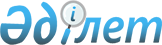 О внесении изменений в постановление Правления Национального Банка Республики Казахстан от 25 февраля 2011 года № 11 "Об утверждении Инструкции о перечне, формах и сроках представления финансовой отчетности финансовыми организациями и акционерным обществом "Банк Развития Казахстана"
					
			Утративший силу
			
			
		
					Постановление Правления Национального Банка Республики Казахстан от 30 января 2012 года № 8. Зарегистрировано в Министерстве юстиции Республики Казахстан 2 апреля 2012 года № 7501. Утратило силу постановлением Правления Национального Банка Республики Казахстан от 27 мая 2013 года № 130      Сноска. Утратило силу постановлением Правления Национального Банка РК от 27.05.2013 № 130 (вводится в действие по истечении десяти дней после дня его первого официального опубликования).      В соответствии с Законом Республики Казахстан от 30 марта 1995 года "О Национальном Банке Республики Казахстан" в целях совершенствования порядка представления финансовой отчетности финансовыми организациями и акционерным обществом "Банк Развития Казахстана" Правление Национального Банка Республики Казахстан ПОСТАНОВЛЯЕТ:



      1. Внести в постановление Правления Национального Банка Республики Казахстан от 25 февраля 2011 года № 11 "Об утверждении Инструкции о перечне, формах и сроках представления финансовой отчетности финансовыми организациями и акционерным обществом "Банк Развития Казахстана" (зарегистрированное в Реестре государственной регистрации нормативных правовых актов под № 6890) следующие изменения:



      в Инструкции о перечне, формах и сроках представления финансовой отчетности финансовыми организациями и акционерным обществом "Банк Развития Казахстана", утвержденной указанным постановлением:



      пункт 1 изложить в следующей редакции:

      "1. Настоящая Инструкция разработана в соответствии с законами Республики Казахстан от 30 марта 1995 года "О Национальном Банке Республики Казахстан", от 28 февраля 2007 года "О бухгалтерском учете и финансовой отчетности" и устанавливает перечень, формы и сроки представления финансовой отчетности финансовыми организациями и акционерным обществом "Банк Развития Казахстана" в Комитет по контролю и надзору финансового рынка и финансовых организаций Национального Банка Республики Казахстан (далее - уполномоченный государственный орган) или центральный аппарат Национального Банка Республики Казахстан (далее - Национальный Банк).";



      пункт 2 изложить в следующей редакции:

      "2. В уполномоченный государственный орган ежегодно в срок до 30 апреля года, следующего за отчетным годом, представляют на бумажном носителе годовую финансовую отчетность, составленную в соответствии с международными стандартами финансовой отчетности и подтвержденную аудиторской организацией, следующие финансовые организации:

      1) банки второго уровня;

      2) страховые (перестраховочные) организации и страховые брокеры;

      3) накопительные пенсионные фонды;

      4) организации, осуществляющие брокерскую и дилерскую деятельность на рынке ценных бумаг;

      5) организации, осуществляющие деятельность по ведению системы реестров держателей ценных бумаг на рынке ценных бумаг;

      6) управляющие инвестиционным портфелем;

      7) организации, осуществляющие инвестиционное управление пенсионными активами;

      8) организации, осуществляющие трансфер-агентскую деятельность на рынке ценных бумаг;

      9) организации, осуществляющие отдельные виды банковских операций, за исключением организаций, осуществляющих операции по инкассации банкнот, монет и ценностей на основании лицензии Национального Банка, и юридических лиц, исключительным видом деятельности которых является организация обменных операций с иностранной валютой.

      Акционерное общество "Банк Развития Казахстана" и финансовые организации, указанные в части первой настоящего пункта, имеющие дочернюю (дочерние) организацию (организации), в уполномоченный государственный орган ежегодно в срок до 30 апреля года, следующего за отчетным годом, представляют на бумажном носителе консолидированную и отдельную годовые финансовые отчетности, составленные в соответствии с международными стандартами финансовой отчетности.

      При представлении консолидированной и отдельной годовых финансовых отчетностей подтверждение аудиторской организацией до 1 января 2013 года требуется лишь для консолидированной годовой финансовой отчетности, с 1 января 2013 года подтверждение аудиторской организацией требуется как для консолидированной, так и для отдельной годовой финансовой отчетности.";



      подпункт 1) пункта 7 изложить в следующей редакции:

      "1) организации, осуществляющие брокерскую и дилерскую деятельность на рынке ценных бумаг, организации, осуществляющие деятельность по ведению системы реестров держателей ценных бумаг на рынке ценных бумаг, организации, осуществляющие отдельные виды банковских операций, (за исключением Национального оператора почты, организаций, осуществляющих операции по инкассации банкнот, монет и ценностей на основании лицензии Национального Банка, и юридических лиц, исключительным видом деятельности которых является организация обменных операций с иностранной валютой) по формам, установленным приложениями 7 и 8 к настоящей Инструкции, не позднее 18 часов времени города Астаны пятого рабочего дня месяца, следующего за отчетным кварталом;";



      приложение 7 изложить в редакции, согласно приложению к настоящему постановлению.



      2. Настоящее постановление вводится в действие по истечении десяти календарных дней после дня его первого официального опубликования.      Председатель

      Национального Банка                        Г. Марченко      "СОГЛАСОВАНО"

      Агентство Республики Казахстан

      по статистике

      Председатель _________ Смаилов А.А.

      21 февраля 2012 года

Приложение 

к постановлению Правления

Национального Банка

Республики Казахстан

от 30 января 2012 года № 8

Приложение 7

к Инструкции о перечне, формах и сроках

представления финансовой отчетности

финансовыми организациями и

акционерным обществом

"Банк Развития Казахстана"Форма № 1 

Бухгалтерский баланс

_______________________________________________________________

(полное наименование организации)

по состоянию на "___" ____________ 20___ года                                                   (в тысячах тенге)

      Статья "Доля меньшинства" заполняется при составлении консолидированной финансовой отчетности.Первый руководитель

(на период его отсутствия - лицо,

его замещающее)                    ________________ дата ____________

Главный бухгалтер                  ________________ дата ____________

Исполнитель                        ________________ дата ____________

Телефон                            ________________ 

Место для печати
					© 2012. РГП на ПХВ «Институт законодательства и правовой информации Республики Казахстан» Министерства юстиции Республики Казахстан
				Наименование статьиКод

строкиНа конец

отчетного

периодаНа конец

предыдущего

года1234АктивыДенежные средства и эквиваленты денежных средств1Аффинированные драгоценные металлы2Ценные бумаги, оцениваемые по справедливой

стоимости, изменения которых отражаются в составе

прибыли или убытка3Производные инструменты4Ценные бумаги, имеющиеся в наличии для продажи (за

вычетом резервов на обесценение)5Дебиторская задолженность6Комиссионные вознаграждения7из них:от пенсионных активов7.1от инвестиционного дохода (убытка) по пенсионным

активам7.2Ценные бумаги, удерживаемые до погашения (за

вычетом резервов на обесценение)8Операция «обратное РЕПО»9Вклады размещенные (за вычетом резервов на

обесценение)10Финансовая аренда предоставленная (за вычетом

резервов на обесценение)11Займы предоставленные (за вычетом резервов на

обесценение)12Инвестиционное имущество13Инвестиции в капитал других юридических лиц и

субординированный долг14Запасы15Долгосрочные активы (выбывающие группы),

предназначенные для продажи16Нематериальные активы (за вычетом амортизации и

убытков от обесценения)17Основные средства (за вычетом амортизации и убытков

от обесценения)18Текущее налоговое требование19Отложенное налоговое требование20Прочие активы21Итого активы22ОбязательстваВклады привлеченные23Производные инструменты24Выпущенные долговые ценные бумаги25Операция «РЕПО»26Полученные займы27Кредиторская задолженность28Резервы29из них:по возмещению разницы между показателем номинальной

доходности и минимальным значением доходности29.1Начисленные расходы по расчетам с акционерами по

акциям30Субординированный долг31Текущее налоговое обязательство32Отложенное налоговое обязательство33Прочие обязательства34Итого обязательства35Собственный капиталУставный капитал36из них:простые акции36.1привилегированные акции36.2Премии (дополнительный оплаченный капитал)37Изъятый капитал38Резервный капитал39Резерв для обеспечения финансовой устойчивости40Дополнительные резервы (провизии), подлежащие

созданию в соответствии с требованиями

Национального Банка Республики Казахстан41Прочие резервы42Нераспределенная прибыль (непокрытый убыток)43в том числе:предыдущих лет43.1отчетного периода43.2Доля меньшинства44Итого капитал45Итого капитал и обязательства (стр. 35+стр.45)46